SE-UNSA Marne Fiche de suivi AVANCEMENT d’ECHELON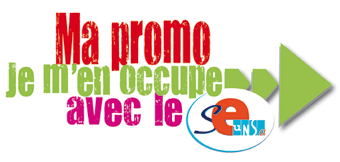 Servez-vous des données d’iProf pour remplir cet imprimé...Je suis adhérent au SE-UNSA   OUI  // NON  Je suis Instit’ promouvable en 2015 (rayez ou supprimer la ligne inutile)PE promouvable en 2014/2015NOM : .................................... Nom de naissance :.........................................................PRÉNOM : ......................................................................................................................ADRESSE PERSONNELLE : ..............................................................................................CP ............... VILLE :..............................................................................................Tél. portable : .......................................................................................................ADRESSE E-MAIL : ...................................................@.............................................Échelon ..................... depuis le  .................................... Je suis promouvable au ......... ème échelon• au GD CHOIX (PE) ou CHOIX (instit’) le ...........................• au CHOIX (PE) ou MI-CHOIX (instit’) le ...........................• à l’ANCIENNETÉ le ...........................Ancienneté Générale de Service (AGS) au 31/12/2014 pour les instits ou au 31/08/2014 pour les PE............ans, ............ mois, ............ jours.Dernière note d’inspection : ............/ 20 obtenue le ........................Fiche de suivi à retourner à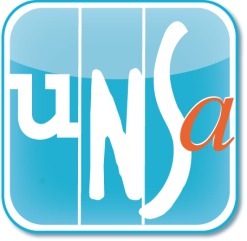 Syndicat des Enseignants - UnsaBP 3014951055 REIMS CEDEXou par mail à 51@se-unsa.orgVos délégués du personnel : qui contacter ? Aline GEERAERTS : 06 14 25 31 19 - Secrétaire départementale -1er degré Jean-Michel   ALAVOINE : 06 14 25 30 61- Secrétaire Académique, 1er et 2nd  degréBenoît FOLB : 06 14 25 29 64 - 1er degré , écoles de Reims, Jeunes enseignantsMarie-Alice DESTIGNY  -  06 14 65 12 05 - SEGPA et ASH   